SİMGE YILMAZ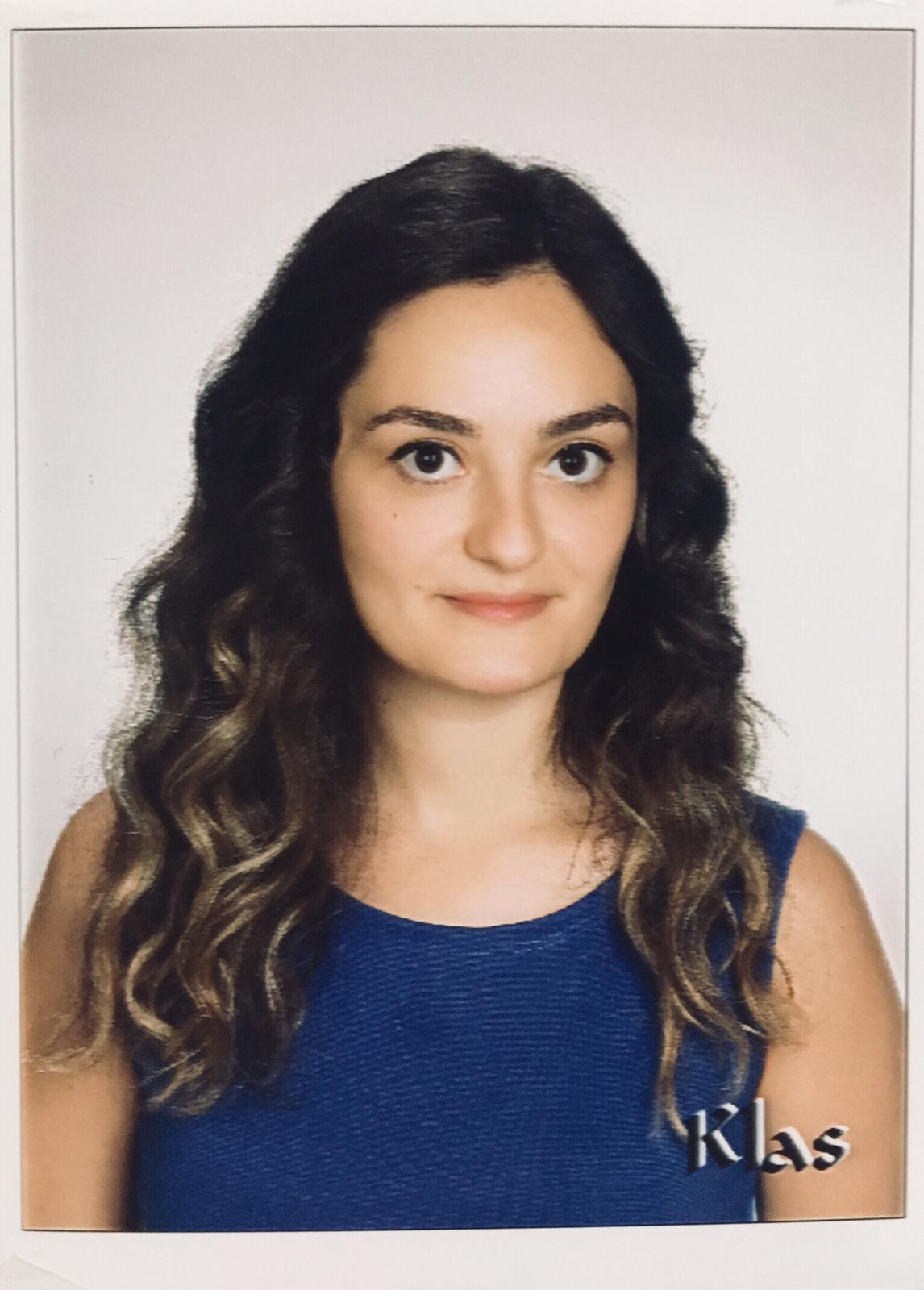 ÖĞRETİM GÖREVLİSİÖğrenim BilgisiGörevlerDersler*E-Posta Adresi	: syilmaz@gelisim.edu.tr:siyilmaz@gelisim.edu.tr Telefon:-Telefon (Cep):-Faks:-Adres:Cihangir Mahallesi Şehit Jandarma Komando Er Hakan Öner Sk. No:1 Avcılar / İSTANBULYüksek Lisans 2019MARMARA ÜNİVERSİTESİSOSYAL BİLİMLER ENSTİTÜSÜ / GAZETECİLİK ANABİLİM DALI / ÇAĞDAŞ YAYINCILIK ve YAYINCILIK YÖNETİMİ (YL) (TEZLİ)TEZ ADI: TÜRKİYE’DE SOSYAL DEVLET İLKESİ ve ENGELLİLERE YÖNELİK YAYINCILIKTEZ DANIŞMANI: Doç. Dr. İrfan PAÇACILisans            2016MARMARA ÜNİVERSİTESİİLETİŞİM FAKÜLTESİ / GAZETECİLİK (%30 İNGİLİZCE)Ön Lisans          2012AYVANSARAY ÜNİVERSİTESİPLATO MESLEK YÜKSEKOKULU /  GÖRSEL, İŞİTSEL TEKNİKLER ve MEDYA YAPIMCILIĞI BÖLÜMÜ / BASIM ve YAYIN TEKNOLOJİLERİ PR. (TAM BURSLU)Öğretim Görevlisi 2019İSTANBUL GELİŞİM ÜNİVERSİTESİ İSTANBUL GELİŞİM MESLEK YÜKSEKOKULU / GÖRSEL, İŞİTSEL TEKNİKLER ve MEDYA YAPIMCILIĞI BÖLÜMÜ / BASIM ve YAYIN TEKNOLOJİLERİ PR. (TAM BURSLU)2019-2020Öğrenim DiliDers SaatiÖn Lisans BASKI TEKNİKLERİTürkçe3İLETİŞİME GİRİŞTürkçe3İNTERNET GAZETECİLİĞİTürkçe2YAYINCILIĞA GİRİŞTürkçe2TEMEL GRAFİK TASARIMTürkçe4